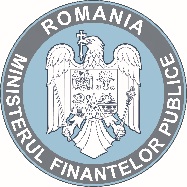 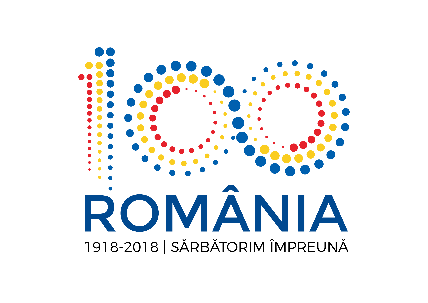      Ministerul Finanţelor Publice    Direcţia Generală Ajutor de StatFORMULAR DE ÎNSCRIEREla sesiunea de instruire în baza H.G. nr. 807/2014, pentru instituirea unor scheme de ajutor de stat având ca obiectiv stimularea investiţiilor cu impact major în economie cu modificările și completările ulterioareorganizată de către DGASDenumire societate:Sediul social:C.U.I.:Capital social:Cod CAEN:Nr. telefon:E-mail:Persoane participante:Data:..........................  Semnătura reprezentant legal:...................Nr crtNume și prenumeFuncțiaSocietatea Nr crtNume și prenumeFuncțiaSocietatea 12